ҠАРАР                                                                      ПОСТАНОВЛЕНИЕ2022 йыл 08 июль 		          № 58                 08 июля 2022 годаО Порядке составления проекта бюджета сельского поселения Ирсаевский сельсовет муниципального района Мишкинский район Республики Башкортостан на очередной финансовый год и плановый периодВ соответствии со статьями 169, 171, 184 Бюджетного кодекса Российской Федерации, главой 6 Положения о бюджетном процессе в сельском поселении Мишкинский сельсовет муниципального района Мишкинский район Республики Башкортостан, утвержденного Решением Совета сельского поселения Мишкинский сельсовет муниципального района Мишкинский район Республики Башкортостан от 19.02.2014 года №233, администрация сельского поселения Мишкинский сельсовет муниципального района Мишкинский район Республики Башкортостан ПОСТАНОВЛЯЕТ:Утвердить прилагаемый Порядок составления проекта бюджета сельского поселения Мишкинский сельсовет муниципального района Мишкинский район Республики Башкортостан на очередной финансовый год и плановый период.Контроль за исполнением настоящего постановления возлагаю на себя.Глава сельского поселения Ирсаевский сельсовет муниципального района Мишкинский район Республики Башкортостан	                               	Хазиев С.В.Утвержден постановлением администрациисельского поселения Ирсаевский сельсовет муниципального района Мишкинский район Республики Башкортостан от «08» июля 2022 г. № 58Порядок составления проекта бюджета сельского поселения Ирсаевский сельсовет муниципального района Мишкинский район Республики Башкортостан на очередной финансовый год и плановый период1. ОБЩИЕ ПОЛОЖЕНИЯ1.1. Настоящий Порядок разработан в соответствии с Бюджетным кодексом Российской Федерации, Положением о бюджетном процессе в сельском поселении Ирсаевский сельсовет муниципального района Мишкинский район Республики Башкортостан в целях определения правил и сроков составления проекта бюджета сельского поселения Ирсаевский сельсовет муниципального района Ирсаевский район Республики Башкортостан (далее - бюджет сельского поселения) на очередной финансовый год и плановый период.1.2. Проект бюджета сельского поселения разрабатывается в соответствии с:Бюджетным кодексом Российской Федерации;бюджетной политикой, определенной в ежегодном послании Президента Российской Федерации Федеральному Собранию Российской Федерации и Бюджетном послании Президента Российской Федерации;Законом Республики Башкортостан «О бюджетном процессе в Республике Башкортостан»;Законом Республики Башкортостан «О межбюджетных отношениях в Республике Башкортостан»;положениями ежегодного Послания Главы Республики Башкортостан Государственному Собранию - Курултаю Республики Башкортостан;Положением о бюджетном процессе в сельском поселении Ирсаевский сельсовет муниципального района Ирсаевский район Республики Башкортостан.1.3. В настоящем Порядке используются следующие понятия и термины:субъекты бюджетного планирования - органы местного самоуправления сельского поселения Ирсаевский сельсовет муниципального района Мишкинский район Республики Башкортостан, муниципальные учреждения;бюджет действующих обязательств - объем бюджетных ассигнований, необходимый для исполнения действующих расходных обязательств;бюджет принимаемых обязательств - объем бюджетных ассигнований, необходимый для исполнения принимаемых расходных обязательств;бюджет субъекта бюджетного планирования - используемый для целей бюджетного планирования общий объем расходов субъекта бюджетного планирования (в том числе оценка расходов, финансовое обеспечение которых осуществляется за счет средств, получаемых казенными учреждениями от приносящей доход деятельности);предельный объем бюджетных ассигнований - используемый для целей бюджетного планирования максимально допустимый объем средств бюджета сельского поселения на исполнение субъектами бюджетного планирования расходных обязательств бюджета сельского поселения.Иные термины и понятия, используемые в настоящем Порядке, применяются в значениях, определенных Бюджетным кодексом Российской Федерации.2. ОСНОВНЫЕ ВОПРОСЫ СОСТАВЛЕНИЯ ПРОЕКТА БЮДЖЕТАСЕЛЬСКОГО ПОСЕЛЕНИЯ2.1. При формировании проекта бюджета сельского поселения Администрация сельского поселения Ирсаевский сельсовет муниципального района Мишкинский район Республики Башкортостан (далее – Администрация):а) устанавливает порядок осуществления органами местного самоуправления сельского поселения Ирсаевский сельсовет муниципального района Мишкинский район Республики Башкортостан и (или) находящимися в их ведении казенными учреждениями бюджетных полномочий главных администраторов доходов бюджетов бюджетной системы Российской Федерации, вносит в него изменения;б) устанавливает перечень и сроки представления в Администрацию отчетных и (или) прогнозных данных, необходимых для разработки и рассмотрения проекта бюджета сельского поселения и материалов к нему; в) утверждает порядок определения предельных объемов бюджетных ассигнований бюджета сельского поселения, доводимых до субъектов бюджетного планирования в процессе составления проекта бюджета сельского поселения, вносит в него изменения;г) утверждает перечень кодов подвидов по видам доходов, закрепляемых за главными администраторами доходов бюджета сельского поселения, которыми являются органы местного самоуправления сельского поселения Ирсаевский сельсовет муниципального района Мишкинский район Республики Башкортостан и (или) находящиеся в их ведении казенные учреждения;д) утверждает перечень кодов видов источников финансирования дефицитов бюджета сельского поселения, главными администраторами которых являются органы местного самоуправления сельского поселения Ирсаевский сельсовет муниципального района Мишкинский район Республики Башкортостан и (или) находящиеся в их ведении казенные учреждения;е) устанавливает перечень и коды целевых статей расходов бюджета сельского поселения;ж) устанавливает порядок и методику планирования бюджетных ассигнований бюджета сельского поселения;з) разрабатывает проект муниципальной адресной инвестиционной программы (при наличии);и) разрабатывает основные параметры прогноза социально-экономического развития сельского поселения на среднесрочный период;к) формирует перечень муниципальных программ, реализуемых за счет средств бюджета сельского поселения в очередном финансовом году и плановом периоде;л) формирует и ведет реестр источников доходов бюджета сельского поселения;м) ведет реестр расходных обязательств сельского поселения Ирсаевский сельсовет муниципального района Мишкинский район Республики Башкортостан;н) разрабатывает основные направления бюджетной политики сельского поселения Ирсаевский сельсовет муниципального района Мишкинский район Республики Башкортостан, основные направления налоговой политики сельского поселения Ирсаевский сельсовет муниципального района Мишкинский район Республики Башкортостан и основные направления долговой политики сельского поселения Ирсаевский сельсовет муниципального района Мишкинский район Республики Башкортостан на очередной финансовый год и плановый период;о) разрабатывает проекты решений Совета сельского поселения Ирсаевский сельсовет муниципального района Мишкинский район Республики Башкортостан о бюджете сельского поселения на очередной финансовый год и плановый период и вносит их в установленном порядке в Совет сельского поселения Ирсаевский сельсовет муниципального района Мишкинский район Республики Башкортостан;п) осуществляет оценку ожидаемого исполнения бюджета сельского поселения в текущем финансовом году;р) определяет и направляет субъектам бюджетного планирования предельные объемы бюджетных ассигнований бюджета сельского поселения по субъектам бюджетного планирования в порядке согласно приложению № 1 к настоящему Порядку;с) формирует перечень публичных нормативных обязательств сельского поселения Ирсаевский сельсовет муниципального района Мишкинский район Республики Башкортостан, подлежащих исполнению за счет средств бюджета сельского поселения, на очередной финансовый год и плановый период;т) согласовывает с субъектами бюджетного планирования прогноз поступления и расходования средств от приносящей доход деятельности;у) разрабатывает проектировки основных характеристик бюджета сельского поселения, а также осуществляет расчеты объема бюджетных ассигнований бюджета сельского поселения на исполнение действующих и принимаемых расходных обязательств;ф) разрабатывает проекты программы муниципальных внутренних заимствований сельского поселения Ирсаевский сельсовет муниципального района Мишкинский район Республики Башкортостан на очередной финансовый год и плановый период, программы муниципальных гарантий сельского поселения Ирсаевский сельсовет муниципального района Мишкинский район Республики Башкортостан на очередной финансовый год и плановый период;х) составляет проект решения Совета сельского поселения Ирсаевский сельсовет муниципального района Мишкинский район Республики Башкортостан о бюджете сельского поселения на очередной финансовый год и плановый период, а также формирует документы и материалы, подлежащие представлению одновременно с указанным проектом;ц) обеспечивает решение иных вопросов, связанных с подготовкой решения Совета сельского поселения Ирсаевский сельсовет муниципального района Мишкинский район Республики Башкортостан о бюджете сельского поселения на очередной финансовый год и плановый период.2.2. При формировании проекта бюджета сельского поселения субъекты бюджетного планирования:а) формируют (корректируют) цели и задачи деятельности субъектов бюджетного планирования в увязке с непосредственными и конечными результатами их деятельности;б) готовят и в пределах своей компетенции реализуют предложения по оптимизации состава расходных обязательств и объема ассигнований, необходимых для их исполнения (в пределах бюджета субъекта бюджетного планирования);в) подготавливают предложения по изменению бюджетных ассигнований на реализацию утвержденных муниципальных программ;г) проводят согласование в Администрации муниципального района Мишкинский район Республики Башкортостан исходных данных (показателей), принимаемых в расчетах распределения межбюджетных трансфертов из бюджета муниципального района Мишкинский район Республики Башкортостан;д) составляют и представляют в Администрацию обоснования бюджетных ассигнований на исполнение расходных обязательств на очередной финансовый год и плановый период;е) формируют и представляют в Администрацию отдельные показатели муниципальных заданий, расшифровки показателей планов финансово-хозяйственной деятельности учреждений;ж) представляют в Администрацию предложения по распределению прогнозных объемов поступлений и расходования средств от приносящей доход деятельности на очередной финансовый год и плановый период по кодам бюджетной и аналитической классификации;з) разрабатывают и представляют в Администрацию иные документы и материалы, необходимые для составления и рассмотрения проекта бюджета сельского поселения.2.3. При формировании проекта бюджета сельского поселения главные администраторы доходов бюджета сельского поселения разрабатывают и представляют в Администрацию прогноз объемов поступлений по соответствующим видам доходов бюджета сельского поселения.2.4. При формировании проекта бюджета сельского поселения ответственные исполнители муниципальных программ формируют паспорта (проекты паспортов) муниципальных программ, проекты изменений указанных паспортов.3. СОСТАВЛЕНИЕ ПРОЕКТА БЮДЖЕТА СЕЛЬСКОГО ПОСЕЛЕНИЯ3.1. Проект бюджета сельского поселения составляется в два этапа.3.2. На первом этапе осуществляется подготовка материалов для составления проекта бюджета сельского поселения.3.2.1. К документам, необходимым для составления проекта бюджета сельского поселения, формируемым в целях определения условий и подходов, принимаемых к прогнозированию основных характеристик и параметров бюджета сельского поселения, относятся:а) основные направления бюджетной политики сельского поселения Ирсаевский сельсовет муниципального района Мишкинский район Республики Башкортостан на очередной финансовый год и плановый период;б) основные направления налоговой политики сельского поселения Ирсаевский сельсовет муниципального района Мишкинский район Республики Башкортостан на очередной финансовый год и плановый период;в) основные направления долговой политики сельского поселения Ирсаевский сельсовет муниципального района Мишкинский район Республики Башкортостан на очередной финансовый год и плановый период;г) проекты решений Совета сельского поселения Ирсаевский сельсовет муниципального района Мишкинский район Республики Башкортостан о внесении изменений в муниципальные правовые акты о налогах и сборах, о внесении изменений в муниципальные правовые акты, регулирующие бюджетные правоотношения, приводящие к изменению доходов бюджета сельского поселения;д) прогноз социально-экономического развития сельского поселения;е) муниципальные программы сельского поселения Ирсаевский сельсовет муниципального района Мишкинский район Республики Башкортостан;ж) реестр расходных обязательств сельского поселения Ирсаевский сельсовет муниципального района Мишкинский район Республики Башкортостан;з) бюджетный прогноз (изменения бюджетного прогноза) сельского поселения Ирсаевский сельсовет муниципального района Мишкинский район Республики Башкортостан на долгосрочный период, утвержденный (утвержденные) в отчетном финансовом году.3.2.2. К иным сведениям, необходимым для составления проекта бюджета сельского поселения, относятся:а) отчет об исполнении бюджета сельского поселения за отчетный финансовый год и основные показатели ожидаемого исполнения бюджета сельского поселения в текущем финансовом году;б) обоснования бюджетных ассигнований на исполнение расходных обязательств главных распорядителей средств бюджета сельского поселения;в) иные сведения, необходимые для составления проекта бюджета сельского поселения.3.2.3. Проект бюджета сельского поселения должен содержать основные характеристики бюджета, определенные статьей 184.1 Бюджетного кодекса Российской Федерации.3.2.4. Прогнозирование доходов бюджета сельского поселения осуществляется на основе параметров, утвержденных решением о бюджете сельского поселения на текущий финансовый год и плановый период, путем добавления параметров второго года планового периода исходя из сценарных условий функционирования экономики Республики Башкортостан на среднесрочный период и показателей прогноза социально-экономического развития сельского поселения с учетом законодательства о налогах и сборах, бюджетного законодательства, законов Республики Башкортостан и муниципальных правовых актов.3.2.5. Прогнозирование основных характеристик проекта бюджета сельского поселения в части определения объемов бюджетных ассигнований на исполнение расходных обязательств сельского поселения Ирсаевский сельсовет муниципального района Мишкинский район Республики Башкортостан за счет межбюджетных трансфертов, предоставляемых из бюджета муниципального района Мишкинский район Республики Башкортостан, осуществляется в пределах параметров проекта решения о бюджете муниципального района Мишкинский район Республики Башкортостан на очередной финансовый год и плановый период (далее - проект бюджета муниципального района). При отсутствии на момент составления проекта бюджета сельского поселения распределения в проекте бюджета муниципального района отдельных направлений межбюджетных трансфертов между сельскими поселениями объем бюджетных ассигнований на исполнение расходных обязательств сельского поселения Ирсаевский сельсовет муниципального района Мишкинский район Республики Башкортостан, финансовое обеспечение которых частично или полностью осуществляется за счет целевых межбюджетных трансфертов из бюджета муниципального района, определяется с учетом следующих подходов:3.2.5.1. Расчет объема бюджетных ассигнований на исполнение расходных обязательств сельского поселения Ирсаевский сельсовет муниципального района Мишкинский район Республики Башкортостан за счет межбюджетных трансфертов, предоставляемых из бюджета муниципального района в виде субвенций на финансовое обеспечение переданных государственных полномочий, осуществляется в пределах прогнозируемого Администрацией объема поступления субвенций из бюджета муниципального района в очередном финансовом году и плановом периоде на основе параметров, утвержденных решением о бюджете муниципального района на текущий финансовый год и плановый период, исходя из общего объема бюджетных ассигнований планового периода.3.2.5.2. Расчет объема бюджетных ассигнований на исполнение расходных обязательств сельского поселения Ирсаевский сельсовет муниципального района Мишкинский район Республики Башкортостан за счет иных межбюджетных трансфертов, предоставляемых из бюджета муниципального района, осуществляется в пределах прогнозируемого Администрацией поступления иных межбюджетных трансфертов из бюджета муниципального района в очередном финансовом году и плановом периоде, исходя из общего объема бюджетных ассигнований планового периода.3.2.6. Расчет объема бюджетных ассигнований на исполнение расходных обязательств сельского поселения Ирсаевский сельсовет муниципального района Мишкинский район Республики Башкортостан в очередном финансовом году и плановом периоде осуществляется на основе параметров, утвержденных решением о бюджете сельского поселения или сводной бюджетной росписью бюджета сельского поселения на текущий финансовый год и плановый период по состоянию на последнюю отчетную дату, предшествующую этапу составления проекта бюджета сельского поселения, путем добавления параметров второго года планового периода в пределах общего объема прогнозируемых на очередной финансовый год и плановый период доходов бюджета сельского поселения раздельно по действующим и принимаемым расходным обязательствам сельского поселения Ирсаевский сельсовет муниципального района Мишкинский район Республики Башкортостан.3.2.7. Планирование расходов бюджета сельского поселения на очередной финансовый год и плановый период осуществляется с распределением бюджетных ассигнований на исполнение расходных обязательств сельского поселения Ирсаевский сельсовет муниципального района Мишкинский район Республики Башкортостан по муниципальным программам и непрограммным направлениям деятельности.3.2.8. Объем дефицита (профицита) при составлении проекта бюджета сельского поселения рассчитывается как разница между общим объемом расходов и общим объемом доходов бюджета сельского поселения. Размер дефицита бюджета сельского поселения должен соответствовать требованиям, установленным Бюджетным кодексом Российской Федерации, и обязательствам по его ограничению, принятым Администрацией в соответствии с иными нормативными правовыми актами Республики Башкортостан и соглашениями, заключенными с Администрацией  муниципального района Мишкинский район Республики Башкортостан.3.2.9. Верхний предел муниципального внутреннего долга сельского поселения Ирсаевский сельсовет муниципального района Мишкинский район Республики Башкортостан рассчитывается по состоянию на 1 января года, следующего за очередным финансовым годом и каждым годом планового периода, с указанием в том числе верхнего предела долга по муниципальным гарантиям сельского поселения Ирсаевский сельсовет муниципального района Мишкинский район Республики Башкортостан, и должен соответствовать ограничениям, принятым Администрацией в соответствии с нормативными правовыми актами Республики Башкортостан и соглашениями, заключенными с Администрацией  муниципального района Мишкинский район Республики Башкортостан.3.2.10. Основные характеристики проекта бюджета сельского поселения корректируются в случаях уточнения основных параметров прогноза социально-экономического развития сельского поселения и (или) изменения законодательства.3.3. На втором этапе осуществляется формирование проекта решения Совета сельского поселения Ирсаевский сельсовет муниципального района Мишкинский район Республики Башкортостан о бюджете сельского поселения на очередной финансовый год и плановый период.3.3.1. К основным документам, формируемым при составлении проекта решения о бюджете сельского поселения, относятся:а) основные направления бюджетной политики сельского поселения Ирсааевский сельсовет муниципального района Мишкинский район Республики Башкортостан на очередной финансовый год и плановый период;б) основные направления налоговой политики сельского поселения Ирсаевский сельсовет муниципального района Мишкинский район Республики Башкортостан на очередной финансовый год и плановый период;в) основные направления долговой политики сельского поселения Ирсаевский сельсовет муниципального района Мишкинский район Республики Башкортостан на очередной финансовый год и плановый период;г) прогноз социально-экономического развития сельского поселения;д) проект бюджетного прогноза (изменений бюджетного прогноза) сельского поселения Ирсаевский сельсовет муниципального района Мишкинский район Республики Башкортостан на долгосрочный период.3.3.2. Администрация рассматривает проект решения о бюджете сельского поселения, другие документы и материалы, характеризующие бюджетно-финансовую политику в очередном финансовом году и плановом периоде, одобряет прогноз социально-экономического развития сельского поселения, проект решения о бюджете сельского поселения, одновременно с принятием решения о представлении проекта решения о бюджете сельского поселения для внесения в Совет сельского поселения Ирсаевский сельсовет муниципального района Мишкинский район Республики Башкортостан. 3.3.3. К проекту решения Совета сельского поселения Ирсаевский сельсовет муниципального района Мишкинский район Республики Башкортостан о бюджете сельского поселения при его внесении в Совет сельского поселения Ирсаевский сельсовет муниципального района Мишкинский район Республики Башкортостан прилагаются документы и материалы, указанные в Положении о бюджетном процессе в сельском поселении Ирсаевский сельсовет муниципального района Мишкинский район Республики Башкортостан.3.4. В случае, если последний день срока представления материалов и документов приходится на нерабочий день, материалы и документы представляются в предшествующий ему рабочий день.4. ОРГАНИЗАЦИЯ СОСТАВЛЕНИЯ ПРОЕКТА БЮДЖЕТАСЕЛЬСКОГО ПОСЕЛЕНИЯ4.1. Составление проекта бюджета сельского поселения осуществляется в соответствии с графиком, указанным в приложении № 2 к настоящему Порядку.4.2. Информация о ходе выполнения графика представляется ответственными исполнителями в течение одного рабочего дня по истечении планового срока выполнения мероприятий графика.4.3. Субъекты бюджетного планирования при необходимости запрашивают у организаций информацию, требующуюся для разработки проекта бюджета сельского поселения.Приложение № 1к Порядку составления проекта бюджета сельского поселения Ирсаевский сельсовет муниципального района Мишкинский район Республики Башкортостан на очередной финансовый год и плановый периодПорядокопределения предельных объемов бюджетных ассигнований бюджета сельского поселения Ирсаевский сельсовет муниципального района Мишкинский район Республики Башкортостан, доводимых до субъектов бюджетного планирования сельского поселения в процессе составления проекта бюджета сельского поселения на очередной финансовый год и плановый период 1. Настоящий Порядок устанавливает процедуру определения предельных объемов бюджетных ассигнований бюджета сельского поселения на очередной финансовый год и плановый период, доводимых до субъектов бюджетного планирования сельского поселения в процессе составления проекта бюджета сельского поселения на очередной финансовый год и плановый период (далее - предельные объемы бюджетных ассигнований).2. За основу для формирования предельных объемов бюджетных ассигнований на очередной финансовый год и первый год планового периода принимаются бюджетные ассигнования бюджета сельского поселения на исполнение действующих расходных обязательств сельского поселения Ирсаевский сельсовет муниципального района Мишкинский район Республики Башкортостан на очередной финансовый год и первый год планового периода, утвержденные решением Совета сельского поселения Ирсаевский сельсовет муниципального района Мишкинский район Республики Башкортостан о бюджете сельского поселения или сводной бюджетной росписью бюджета сельского поселения на текущий финансовый год и плановый период по состоянию на последнюю отчетную дату, предшествующую этапу составления проекта бюджета сельского поселения, уточненные с учетом:исключения расходов на исполнение расходных обязательств, срок действия которых ограничен текущим финансовым годом или истекает в очередном финансовом году и первом году планового периода;изменений функций и (или) полномочий, реорганизации (ликвидации) органов Администрации, муниципальных учреждений сельского поселения Ирсаевский сельсовет муниципального района Мишкинский район Республики Башкортостан;особенностей планирования объемов бюджетных ассигнований на исполнение расходных обязательств сельского поселения Ирсаевский сельсовет муниципального района Мишкинский район Республики Башкортостан, финансовое обеспечение которых осуществляется за счет межбюджетных трансфертов, предоставляемых из федерального бюджета, бюджета Республики Башкортостан, бюджета муниципального района, определенных порядком составления проекта бюджета на очередной финансовый год и плановый период;формирования предельных объемов бюджетных ассигнований казенным учреждениям, включающим их увеличение на сумму прогнозируемых доходов от платных услуг, оказываемых казенными учреждениями, согласно представленной информации в соответствии с порядком составления проекта бюджета на очередной финансовый год и плановый период;определения предельных объемов бюджетных ассигнований по иным расходным обязательствам с применением корректирующих коэффициентов.3. Предельные объемы бюджетных ассигнований на второй год планового периода определяются исходя из новых сценарных условий с учетом изменений объема и структуры доходов бюджета сельского поселения и расходных обязательств сельского поселения Ирсаевский сельсовет муниципального района Мишкинский район Республики Башкортостан.4. Объем бюджетных ассигнований на исполнение принимаемых расходных обязательств сельского поселения Ирсаевский сельсовет муниципального района Мишкинский район Республики Башкортостан на очередной финансовый год и плановый период определяется положительной разницей между суммой доходов бюджета сельского поселения и сальдо источников финансирования дефицита бюджета сельского поселения (далее - источники), с одной стороны, и суммой расходов, отражающей объем бюджетных ассигнований на исполнение действующих расходных обязательств, с другой стороны.При нулевом значении и отрицательной разнице между суммой доходов бюджета сельского поселения и сальдо источников, с одной стороны, и суммой расходов, отражающей объем бюджетных ассигнований на исполнение действующих расходных обязательств, с другой стороны, формирование бюджета принимаемых расходных обязательств сельского поселения Ирсаевский сельсовет муниципального района Мишкинский район Республики Башкортостан не осуществляется.Сальдо источников определяется разницей между суммой поступлений по источникам (от продажи акций и иных форм участия в капитале, находящихся в муниципальной собственности сельского поселения Ирсаевский сельсовет муниципального района Мишкинский район Республики Башкортостан, от муниципальных заимствований сельского поселения Ирсаевский сельсовет муниципального района Мишкинский район Республики Башкортостан) и суммой выплат по источникам (на погашение долговых обязательств сельского поселения Ирсаевский сельсовет муниципального района Мишкинский район Республики Башкортостан), увеличенной на сумму снижения остатков средств на счетах по учету средств бюджета сельского поселения.5. Администрации при планировании:а) общего предельного объема бюджетных ассигнований исходить из следующих условий:общий предельный объем бюджетных ассигнований не может превышать суммарного объема доходов бюджета сельского поселения, поступлений по источникам, уменьшенных на суммы выплат по источникам, и снижения остатков на счетах по учету средств бюджета сельского поселения;прогнозируемый дефицит бюджета сельского поселения в соответствующем финансовом году не должен превышать ограничений, установленных пунктом 3 статьи 92.1 Бюджетного кодекса Российской Федерации;б) муниципальных заимствований сельского поселения Ирсаевский сельсовет муниципального района Мишкинский район Республики Башкортостан исходить из необходимости поддержания объема муниципального долга сельского поселения Ирсаевский сельсовет муниципального района Мишкинский район Республики Башкортостан на безопасном (низкорисковом) уровне.6. Корректировка предельных объемов бюджетных ассигнований осуществляется в случаях, предусмотренных порядком составления проекта бюджета сельского поселения на очередной финансовый год и плановый период.7. Предельные объемы бюджетных ассигнований направляются субъектам бюджетного планирования сельского поселения в сроки, установленные в соответствии с графиком составления проекта бюджета сельского поселения на очередной финансовый год и плановый период (приложение № 2 к Порядку составления проекта бюджета сельского поселения на очередной финансовый год и плановый период), по форме согласно приложению к настоящему Порядку.Приложениек Порядку определения предельныхобъемов бюджетных ассигнованийбюджета сельского поселения Ирсаевский  сельсовет муниципального района Мишкинский район Республики Башкортостан, доводимых до субъектов бюджетного планирования сельского поселения в процессе составления проекта бюджета сельского поселения на очередной финансовый год и плановый периодПредельные объемыбюджетных ассигнований на исполнение расходных обязательств сельского поселения Ирсаевский сельсовет муниципального района Мишкинский район Республики Башкортостан на очередной финансовый год и плановый периодСубъект бюджетного планирования ___________________________Приложение № 2к Порядку составления проектабюджета сельского поселения Ирсаевский сельсовет муниципального района Мишкинский район Республики Башкортостан на очередной финансовый год и плановый периодГрафиксоставления проекта бюджета сельского поселения Ирсаевский сельсовет муниципального района Мишкинский район Республики Башкортостан на очередной финансовый год и плановый периодБАШҠОРТОСТАН РЕСПУБЛИКАҺЫМИШКӘ  РАЙОНЫ МУНИЦИПАЛЬ РАЙОНЫНЫҢ ИРСАЙ АУЫЛ СОВЕТЫ АУЫЛ БИЛӘМӘҺЕХАКИМИӘТЕ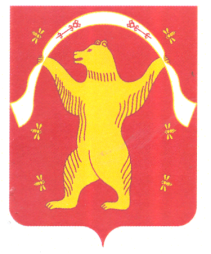 РЕСПУБЛИКА БАШКОРТОСТАНАДМИНИСТРАЦИЯСЕЛЬСКОГО ПОСЕЛЕНИЯИРСАЕВСКИЙ СЕЛЬСОВЕТМУНИЦИПАЛЬНОГО РАЙОНАМИШКИНСКИЙ РАЙОНОбъем средств, тыс. рублейОбъем средств, тыс. рублейОбъем средств, тыс. рублейочередной финансовый годпервый год планового периодавторой год планового периода№ п/пНаименование мероприятия (подготавливаемого документа, материала)Плановый срок реализации мероприятия (представления документа(-ов) и (или) материала(-ов)) (не позднее)Ответственный(-ые) исполнитель(-и)Орган администрации (иные получатели), которому(-ым) представляются для рассмотрения, одобрения, утверждения, использования в работе материалы и документыПлановый срок рассмотрения, одобрения, утверждения материалов и документов (не позднее)1234561Формирование основных параметров прогноза социально-экономического развития сельского поселения на среднесрочный периоддо 1 сентябряАдминистрация сельского поселения Ирсаевский сельсовет муниципального района Мишкинский район Республики Башкортостанxx2Формирование оценки ожидаемого поступления в бюджет сельского поселения в текущем году и прогноза на очередной финансовый год и плановый период по главным администраторам доходов бюджета в разрезе администрируемых видов доходовдо 1 сентябряглавные администраторы доходов бюджета сельского поселенияАдминистрация сельского поселения Ирсаевский сельсовет муниципального района Мишкинский район Республики Башкортостанx3Подготовка паспортов (проектов паспортов) муниципальных программ, проектов изменений указанных паспортовдо 10 сентябряответственные исполнители муниципальных программАдминистрация сельского поселения Ирсаевский сельсовет муниципального района Мишкинский район Республики Башкортостанx4Подготовка проектов основных направлений бюджетной политики, основных направлений налоговой политики и основных направлений долговой политики сельского поселения Мишкинский сельсовет муниципального района Мишкинский район Республики Башкортостан на очередной финансовый год и плановый периоддо 15 сентябряАдминистрация сельского поселения Ирсаевский сельсовет муниципального района Мишкинский район Республики Башкортостанxx5Подготовка и представление на согласование документов и материалов по распределению бюджетных проектировок на исполнение расходных обязательств сельского поселения на очередной финансовый год и плановый период в порядке, установленном Администрациейдо 15 сентябрясубъекты бюджетного планированияАдминистрация сельского поселения Ирсаевский сельсовет муниципального района Мишкинский район Республики Башкортостанx6Согласование параметров проекта бюджета сельского поселения на очередной финансовый год и плановый период и отдельных показателей, используемых для расчета дотаций на выравнивание бюджетной обеспеченности и иных межбюджетных трансфертов, предоставляемых бюджету сельского поселенияс 01 до 10 октябряАдминистрация сельского поселения Ирсаевский сельсовет муниципального района Мишкинский район Республики БашкортостанФинансовое управление администрации муниципального района Мишкинский район Республики Башкортостанx7Формирование оценки ожидаемого исполнения бюджета сельского поселения в текущем году и прогноза на очередной финансовый год и плановый период до 20 октябряАдминистрация сельского поселения Ирсаевский сельсовет муниципального района Мишкинский район Республики Башкортостанхx8Подготовка проекта основных характеристик проекта бюджета сельского поселения на очередной финансовый год и плановый периоддо 20 октябряАдминистрация сельского поселения Ирсаевский сельсовет муниципального района Мишкинский район Республики Башкортостанxx9Формирование и доведение предельных объемов бюджетных ассигнований на исполнение расходных обязательств сельского поселения на очередной финансовый год и плановый периоддо 25 октябряАдминистрация сельского поселения Ирсаевский сельсовет муниципального района Мишкинский район Республики Башкортостансубъекты бюджетного планированиях10Проект решения Совета сельского поселения Ирсаевский сельсовет муниципального района Мишкинский район Республики Башкортостан о бюджете сельского поселения Ирсаевский сельсовет муниципального района Мишкинский район Республики Башкортостан на очередной финансовый год и плановый период, а также документы и материалы, подлежащие внесению в Совет сельского поселения Ирсаевский сельсовет муниципального района Мишкинский район Республики Башкортостан одновременно с нимдо 10 ноябряАдминистрация сельского поселения Ирсаевский сельсовет муниципального района Мишкинский район Республики БашкортостанГлава сельского поселения Ирсаевский сельсовет муниципального района Мишкинский район Республики Башкортостандо 13 ноября11Доведение прогнозируемых объемов поступлений в бюджет сельского поселения на очередной финансовый год и плановый период по видам доходовдо 20 декабряАдминистрация сельского поселения Ирсаевский сельсовет муниципального района Мишкинский район Республики Башкортостанглавные администраторы доходов бюджета сельского поселенияx